第一章  物态及其变化第三小组 小曾 小张2020年9月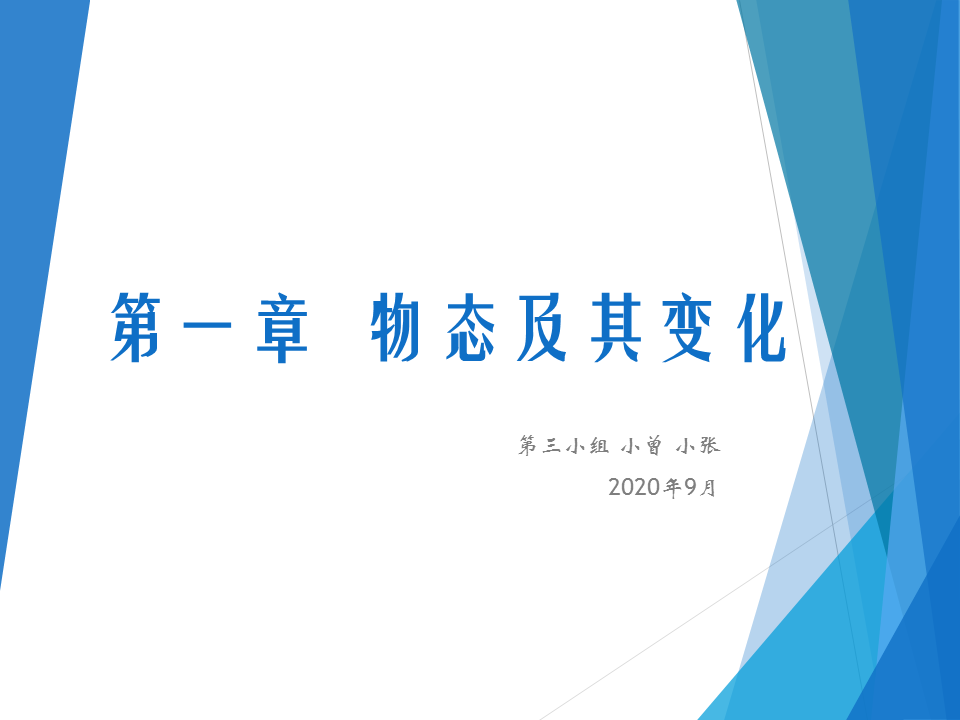 本章主要内容一、物态变化 、温度二、熔化和凝固三、汽化和液化四、升华和凝华五、生活和技术中的物态变化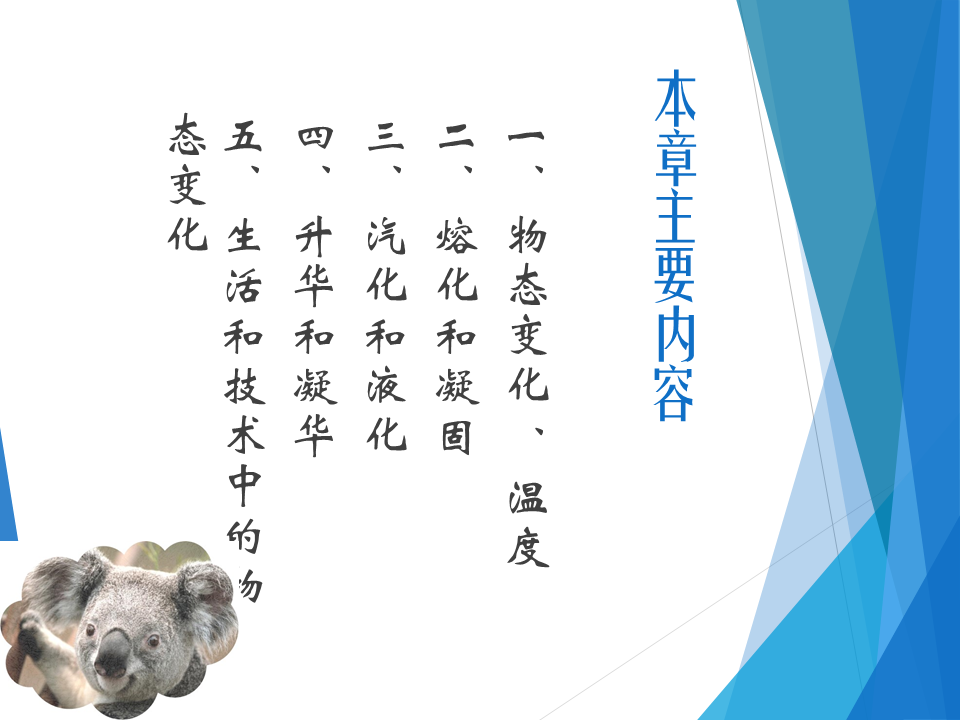 一、物态变化、温度知识点一  物质的状态及物态变化物质的状态物态变化物态变化的原因知识点二  温度知识点三  温度计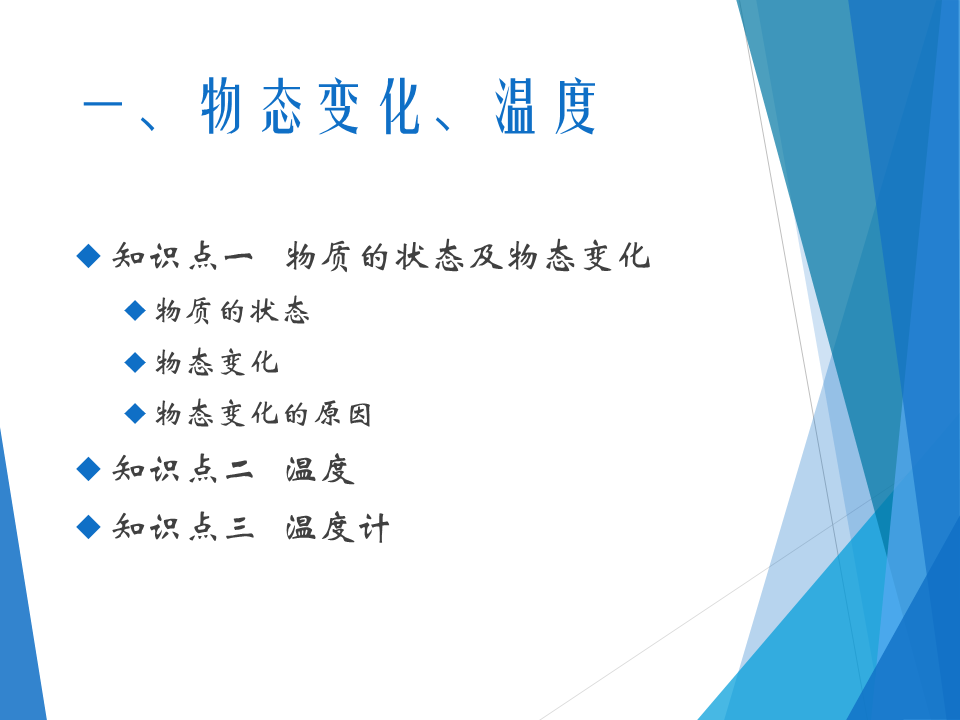 物质的状态物态固态像石头、钢铁等具有一定的形状和体积，不能流动液态像酒精、煤油等具有流动性，没有固定的形状气态像空气等具有流动性，没有固定的形状和体积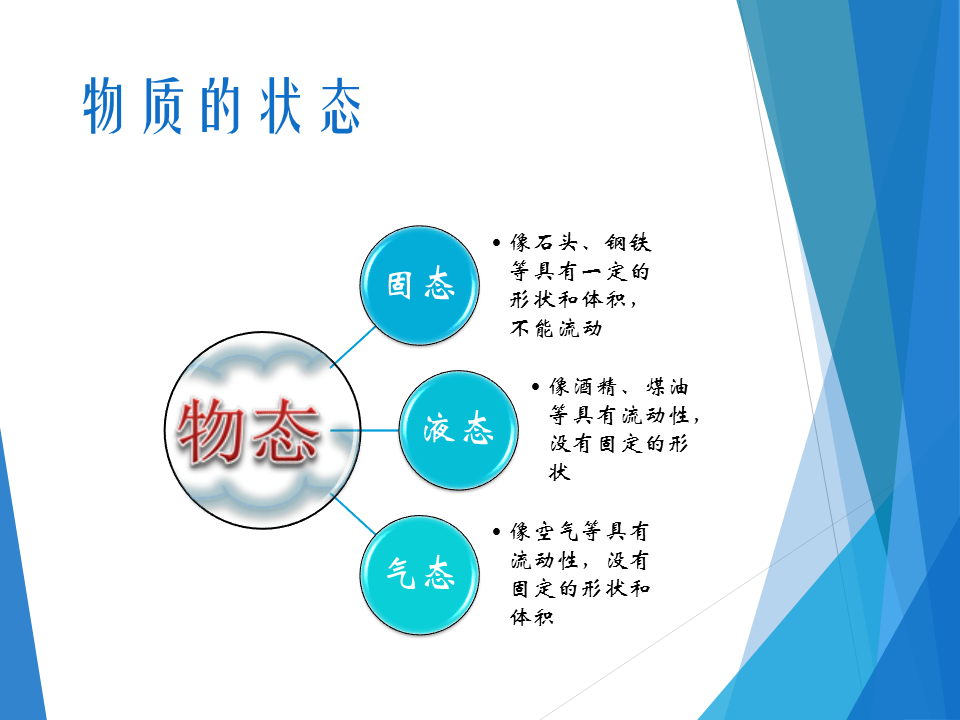 二、熔化和凝固知识点一  熔化和凝固的概念知识点二  熔化的条件及特点熔点晶体与非晶体的熔化知识点三  凝固的条件及特点同种晶体的凝固过程与熔化过程相反晶体与非晶体的凝固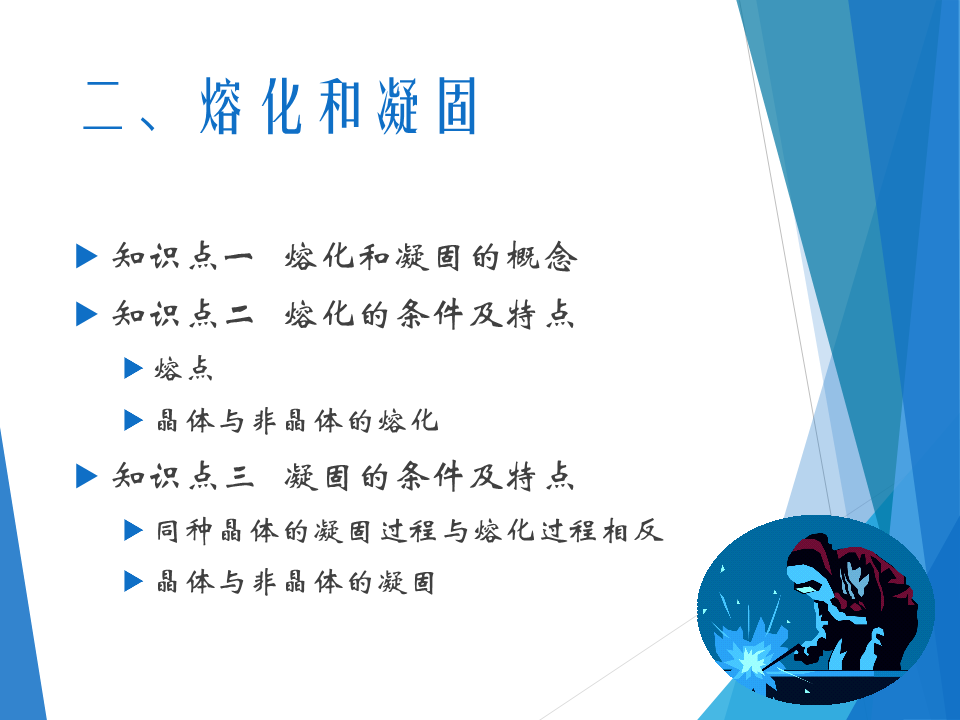 三、汽化和液化知识点一  汽化知识点二  蒸发和沸腾知识点三  液化及液化的两种方法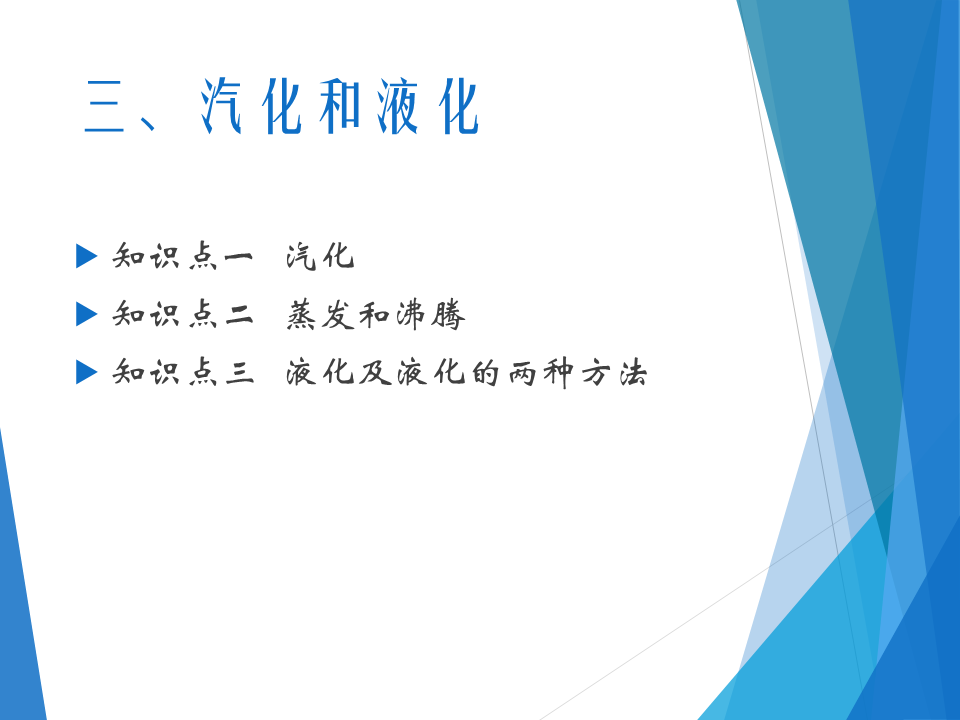 蒸发和沸腾的异同点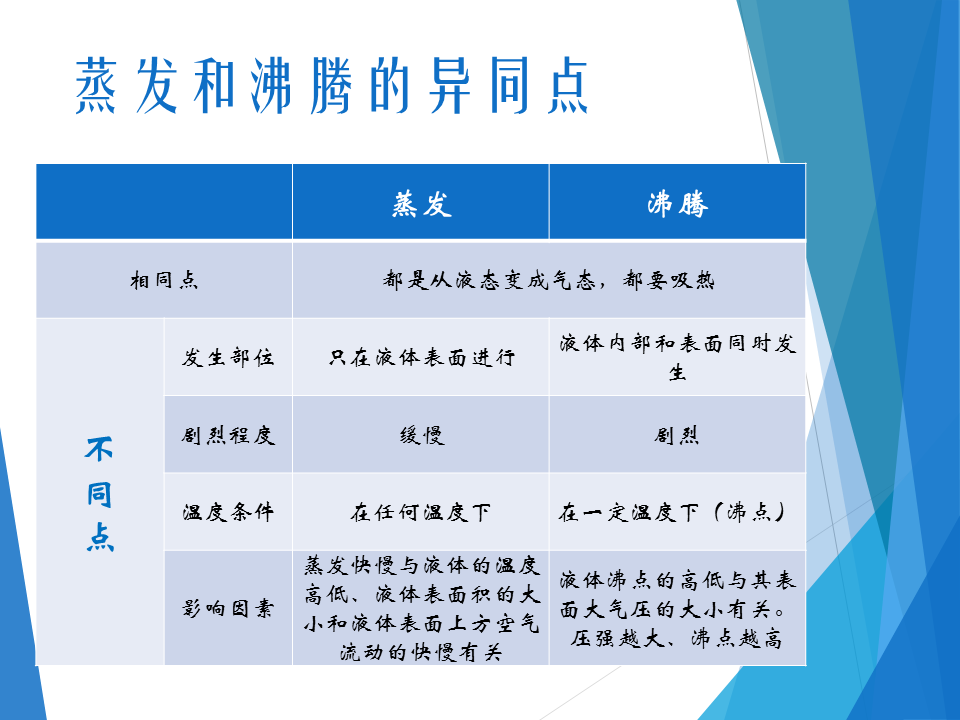 四、升华和凝华知识点一  升华知识点二  凝华知识点三  升华吸热、凝华放热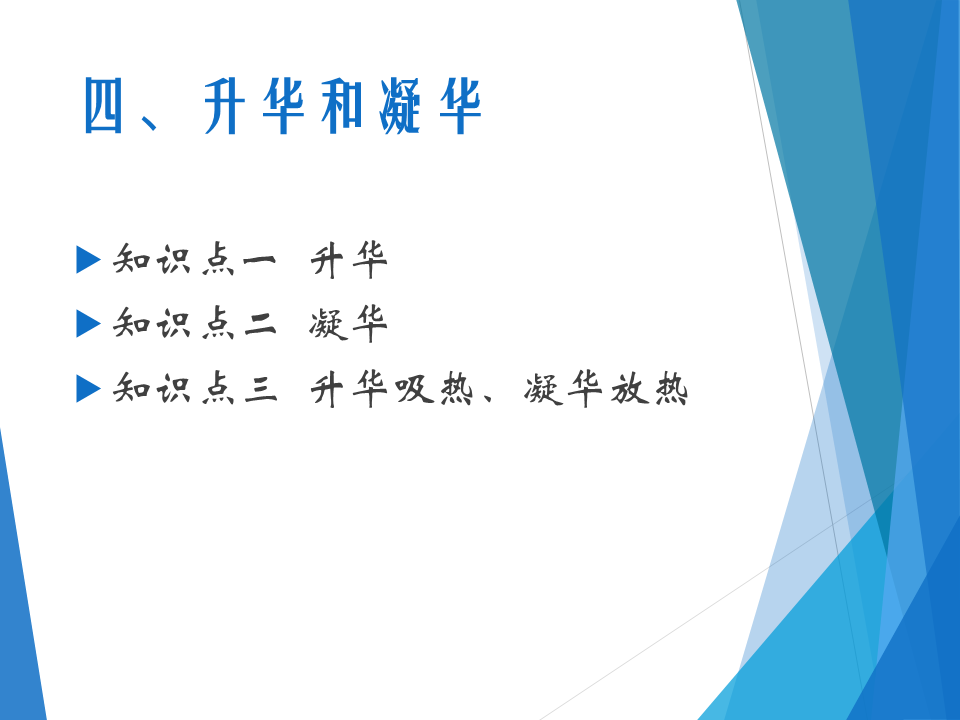 五、生活和技术中的物态变化知识点一  自然界中的水循环自然界中的云、雨、雪、雾、霜等现象江河湖海、土壤、植物中的水汽化（蒸发）知识点二  高压锅和电冰箱知识点三  航天技术中的物态变化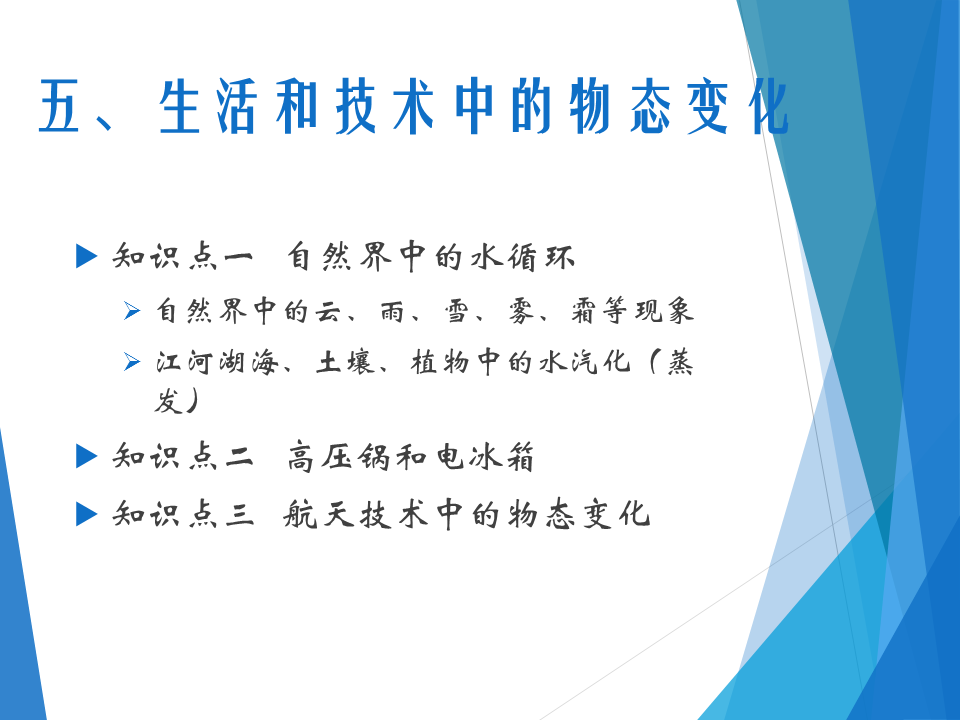 蒸发沸腾相同点相同点都是从液态变成气态，都要吸热都是从液态变成气态，都要吸热不同点发生部位只在液体表面进行液体内部和表面同时发生不同点剧烈程度缓慢剧烈不同点温度条件在任何温度下在一定温度下（沸点）不同点影响因素蒸发快慢与液体的温度高低、液体表面积的大小和液体表面上方空气流动的快慢有关液体沸点的高低与其表面大气压的大小有关。压强越大、沸点越高